SRIJEDA, 20.5.2020.IZRAČUNAJ NA PRSTE I ZAOKRUŽI TOČAN ODGOVOR.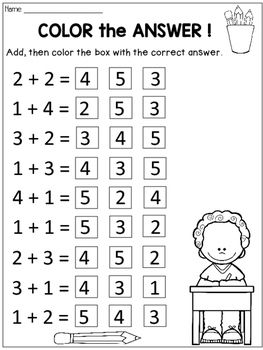 